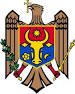 MINISTERUL EDUCAȚIEI AL REPUBLICII MOLDOVA 





CURRICULUM NAȚIONAL: PLANUL-CADRU pentru ÎNVĂȚĂMÎNTUL PRIMAR, GIMNAZIAL ȘI LICEALPentru anul de studii 2015-2016 (VARIANTA PRELIMINARĂ PENTRU Dezbatere  PUBLICĂ) Chișinău2015PLANUL-CADRU PENTRU ÎNVĂŢĂMÎNTUL PRIMAR,  GIMNAZIAL ŞI LICEALPlanul-cadru de învățămînt (în continuare Planul-cadru) este componenta reglatoare esențială a Сurriculumului național. Alături de celelalte componente ale Curriculumului național, Planul-cadru de învățămînt asigură cadrul educațional necesar pentru formarea personalității cu spirit de inițiativă, capabile de autodezvoltare, care demonstrează independență de opinie și acțiune, este responsabilă, deschisă pentru dialogul intercultural în contextul valorilor naționale și internaționale. Planul-cadru asigură fiecărui elev oportunități de formare și dezvoltare a unui sistem de competențe suficiente pentru a accede la următoarele niveluri de învățămînt. Planul-cadru de învățămînt este aprobat prin ordinul ministrului și este obligatoriu pentru toate instituțiile de învățămînt primar, gimnazial și liceal. Prezentul Plan-cadru reglementează organizarea procesului educaţional în învățămîntul primar, gimnazial și liceal din Republica Moldova, în anul de studii 2015-2016.CADRUL DE ORGANIZARE ŞI DESFĂŞURARE A PROCESULUI EDUCAŢIONAL1.1 Structura anului școlar:Anul școlar în învăţămîntul general începe la 1 septembrie. Durata anului de studii este de 33 de săptămîni în învăţămîntul primar și de 35 de săptămîni în învăţămîntul gimnazial şi liceal,  repartizate pe semestre relativ egale. În clasele terminale a IX-a şi a XII-a, durata anului de studii este de 34 de săptămîni. Anul școlar 2015-2016  va avea următoarea structură: semestrul I       01 septembrie - 24 decembrie 2015;
semestrul II      11 ianuarie - 31 mai 2016.Pentru clasele terminale a IX-a și a XII-a, precum și pentru clasele primare, semestrul II  se va încheia la 27 mai 2016.  Pe parcursul anului, toți elevii  beneficiază  de vacanţe după cum urmează: vacanţa de iarnă :                    25.12.2015 - 10.01.2016 (17 zile ;)vacanţa de Paşti :                    30.04.2016 - 09.05.2016(10 zile) ; Pentru elevii claselor I-IV, se stabilesc: vacanța  de toamnă:                24.10.2015 - 01.11.2015 (9 zile) ;vacanța de primăvară :           27.02.2016 - 08.03.2016 (9  zile) ;                                          vacanța de vară :                    28.05.2016 – 31.08.2016 (96 de zile).Pentru elevii claselor V - VIII și clasele X-XI se stabilesc vacanțe intrasemestriale în perioadele:     29.10.2015 – 01.11.2015 (4 zile) ;    04.03.2016 - 08.03.2016 (5 zile) ;și vacanța de vară în perioada :  01.06.2016 – 31.08.2016 (92 de zile).Directorii instituțiilor de învățămînt, la solicitarea elevilor din ciclul gimnazial și ciclul liceal și a părinților acestora, cu acordul Consiliului Profesoral și al Organului Local de Specialitate în Domeniul Învățămîntului (în continuare OLSDÎ), pot lua decizia de a prelungi vacanța de toamnă prin recuperarea zilelor de 26,27,28 octombrie 2015 în zilele de 17 octombrie, 14 noiembrie și 19 decembrie.Pentru elevii claselor a IX –a și a XII-a se stabilesc vacanțe intrasemestriale în perioadele:29.10.2015 – 01.11.2015(4 zile )04.03.2016 - 08.03.2016(5 zile).Sesiunea de examene se desfășoară: la absolvirea gimnaziului, clasa IX:  03-15 iunie 2016 ;la absolvirea liceului, clasa XII: 03 – 22 iunie 2016.Evaluarea finală, la absolvirea școlii primare, se desfășoară în perioada 16-25 mai 2016.1.2 OrarulOrarul sunetelor este discutat și aprobat la Consiliul de administrație pînă la 01.09.15. Se recomandă stabilirea orarului, într-un singur schimb, pentru toți elevii. La stabilirea orarului se ține cont de vîrsta elevilor, distanța pe care urmează să o parcurgă pînă acasă și durata zilei în diferite anotimpuri, astfel încît deplasarea elevilor spre și de la școală să excludă orice pericol pentru viața și sănătatea acestora.Orarul sunetelor asigură raportul optim între timpul de învățare și timpul de recreere, oferă elevilor și cadrelor didactice suficient timp pentru a se pregăti de ora care urmează. Durata lecției în clasa I-a în semestrul I constituie 35 de minute, în clasa I-a în semestrul II și în clasele II-XII – 45 de minute. Durata recreaţiilor constituie 10-20 de minute după fiecare lecţie. După lecția  a II-a sau a III-a, se programează o pauză mare de 15-20 de minute. La stabilirea și aprobarea orarului transportării elevilor din localitățile arondate spre și de la școală, în mod obligatoriu, se ține cont de orarul lecțiilor, orarul activităților extrașcolare și a cercurilor pe interese.Orarul lecţiilor şi activităţilor extrașcolare se discută și se aprobă la Consiliul de administraţie al instituţiei  pînă la data de 10 septembrie 2015. Administraţia instituţei de învăţămînt elaborează un orar echilibrat și adaptabil, în care disciplinele exacte alternează cu cele umanistice, artistice, tehnologice şi cele sportive. Orarul evaluărilor sumative la disciplinele școlare se elaborează astfel încît numărul de probe de evaluare la o clasă să nu depășească o disciplină pe zi și trei discipline pe săptămînă. Orele opționale sînt integrate în orarul de bază.Administrația instituției de învățămînt va monitoriza respectarea normelor stabilite pentru volumul zilnic al temelor pentru acasă, astfel încît durata estimată pentru pregătirea temelor pentru acasă la toate disciplinele școlare pentru ziua următoare să nu depășească numărul de ore recomandat: pentru clasa I – nu mai mult de 1 oră, pentru clasele II-III  - 1,5 ore, pentru clasa IV - 2 ore, pentru clasele V-VII - 2,5 ore şi pentru clasele VIII-XII - 3-3,5 ore. La elaborarea schemei orare a lecțiilor, în cazul incluziunii parțiale și ocazionale a copiilor cu cerințe educaționale speciale, se vor prevedea spații adecvate în raport cu disciplina de studiu și cu  specificul cerințelor pentru fiecare elev (Centre de resurse amenajate ori alte spații adaptate). Pentru clasele a IX-a și a XII-a, în  perioada 27 mai – 02 iunie 2016, se stabilește un orar pentru activitățile de pregătire pentru examene.1.3 Clase și grupeÎn învățămîntul primar:  pot fi constituite grupe cu program prelungit,  în conformitate cu Regulamentul cu privire la funcționarea claselor și grupelor cu program prelungit;Clasele pot fi divizate în două grupe, dacă în clasă sînt 25 şi mai mulţi elevi, la următoarele discipline:în învăţămîntul primar:  limba română,  în școlile cu instruire în limba rusă, ucraineană, bulgară, găgăuză;limba străină; în învățămîntul gimnazial:limba română,  în școlile cu instruire în limba rusă, ucraineană, bulgară, găgăuză;limba străină;informatică;educația tehnologică;în învățămîntul liceal:  limba română,  în școlile cu instruire în limba rusă, ucraineană, bulgară, găgăuză;limba  străină; informatică (lecţiile practice, profil real –  clasele X, XI, XII - 34 ore; profil umanist clasele X, XI, XII – 17 ore);fizică (lucrări practice, profil real - clasa a X-a-12 ore, clasa a XI-a-10 ore, clasa a XII-a-8 ore);chimie (lucrări practice, profil real - clasa a X-a - 6 ore, clasa a XI-a - 3 ore, clasa a XII-a-  9 ore).Clasele cu profil pot fi deschise numai în cazul în care sînt întrunite  următoarele condiții:sînt identificate de către administrația instituției de învățămînt și administraţia publică locală surse financiare suficiente;instituţia de învăţămînt dispune de cadre didactice calificate și competente în domeniul profilului selectat;există suportul curricular pentru disciplinele ce constituie profilul selectat;există baza materială care permite organizarea eficientă a procesului educațional;există avizul pozitiv al OLSDÎ și al Ministerului Educației.1.4   Organizarea activităților extrașcolareÎn scopul organizării activităţilor extrașcolare (cor, cerc de dans, orchestre, artă decorativă aplicată, design, ikebana, artizanat, pictură, grafică, activități de cercetare la disciplinele de studii etc.), se prevăd cîte 8 ore săptămînal pentru fiecare complet de clase I-IX şi cîte 4 ore săptămînal pentru fiecare complet de clase X-XII.Numărul orelor destinate activităţilor extrașcolare sportive, în conformitate cu Tabelul 1 la anexa nr.1 la Hotărîrea Guvernului nr. 381 din 13.04.06, variază în funcţie de numărul de elevi din instituţiile de învăţămînt, după cum urmează:Grupele vor fi constituite, în baza cererilor elevilor, din cel puţin 15 elevi (din aceeaşi clasă sau din clase diferite). Durata săptămînală a activității unei grupe  de elevi este de 4 ore academice. Consiliul administrativ al instituţiei de învăţămînt aprobă distribuirea orelor la respectiva componentă.1.5 Disciplinele opționalePlanul-cadru de învățămînt oferă fiecărui elev posibilitatea de a opta pentru diferite discipline opționale. Disciplinele opţionale reprezintă componenta flexibilă a Planului-cadru de învățămînt, menită să contribuie în mod prioritar la dezvoltarea unor competențe transversale. Domeniile prioritare includ: CivismulParticiparea efectivă în viața civică prin informare permanentă și înțelegerea proceselor politice și administrative;Exercitarea drepturilor și a obligațiilor cetățenești la nivel local, național și internațional;Elaborarea / Implicarea în proiecte pentru rezolvarea problemelor comunității;Înțelegerea implicațiilor locale și globale ale deciziilor individuale.Educația pentru sănătate și viață de calitate Obținerea, înțelegerea și interpretarea informațiilor de bază referitoare la sănătate și a serviciilor publice oferite și utilizarea acestora pentru consolidarea propriei stări de sănătate;Înțelegerea măsurilor de prevenție a bolilor fizice și mentale, inclusiv a importanței nutriției corecte, exercițiului fizic, managementul reducerii stresului;Utilizarea informațiilor existente pentru a lua decizii personale corecte în domeniul menținerii și îmbunătățirii stării de sănătate;Stabilirea de obiective privind starea de sănătate a familiei și monitorizarea acestora;Formarea comportamentului responsabil pentru viața și sănătatea proprie și a celor din jur;Înțelegerea problemelor naționale și internaționale referitoare la sănătatea publică.Antreprenoriatul, creativitatea și inovațiaCapacitatea de a proiecta și a manageria proiecte cu scopul atingerii unor obiective;Dezvoltarea spiritului de inițiativă;Dezvoltarea creativității;Asumarea de riscuri;Educația financiară;Luarea deciziilor personale de natură economică;Înțelegerea rolului economiei în societate;Utilizarea competențelor antreprenoriale pentru a face opțiuni în carieră.Educația pentru dezvoltare durabilăUtilizarea competențelor pentru înțelegerea și identificarea de soluții pentru problemele locale și globale precum cele de dezvoltare durabilă, ecologice/de mediu, de conservare a energiei ș.a.;Educația interculturalăÎnțelegerea și recunoașterea valorilor reprezentanților diferitor culturi;Colaborarea, în spiritul respectului reciproc, cu alte persoane din medii diverse din punct de vedere etnic, cultural, religiossaual stilului de viață (a învăța să trăiești împreună cu alții).Ministerul Educației propune o listă orientativă de discipline opţionale pentru care au fost elaborate și aprobate curricula. Totodată, instituţiile de învăţămînt pot propune elevilor și alte discipline opţionale, iar autoritățile administrației publice locale de nivelul al doilea și cele ale UTA Găgăuzia pot stabili componenta locală pentru instituțiile din subordine, care va avea o pondere de cel mult 5% din cota disciplinelor opționale – în învățămîntul primar și gimnazial și de cel mult 10% din cota disciplinelor opționale – în învățămîntul liceal. În condiția respectării metodologiei existente, se vor respecta următoarele etape: elaborarea curriculumului la disciplina opţională, examinarea acestuia la şedinţa catedrei metodice din aria de referinţă și la ședința Consiliului profesoral al instituţiei, coordonarea cu specialiștii OLSDÎ şi înaintarea, pînă la 01.08.2015, Consiliului Național pentru Curriculum spre aprobare. Administrația instituției de învățămînt va analiza domeniile de interes ale elevilor, capacitățile instituționale (pregătirea cadrelor didactice, materialele didactice disponibile etc.) și va decide asupra ofertei privind orele opționale pentru anul școlar următor. Oferta disciplinelor opționale include cel puțin 3 opțiuni pentru fiecare elev și este anunțată elevilor nu mai tîrziu de 15 mai 2015. Fiecare elev, cu excepția elevilor din clasele/instituțiile cu profil și cele bilingve, studiază, în mod obligatoriu, cel puţin o disciplină opţională. Odată exprimată opţiunea pentru o anumită disciplină, frecventarea ei şi realizarea prevederilor curriculare devin obligatorii.Constituirea grupelor pentru studierea disciplinelor opționale va fi realizată în baza cererilor în scris ale elevilor. La treapta primară, cererile vor fi semnate și de către părinți Disciplinele opţionale pot fi realizate în clase sau în grupe a cîte, cel puțin, 12 elevi în localitățile rurale și, cel  puțin, cîte 15 elevi în localitățile urbane. În cazul în care grupa este constituită din elevii unei singure clase, orele opţionale se înregistrează în catalogul clasei respective. Dacă grupa include elevi din două sau mai multe clase, orele se înscriu într-un catalog special de evidenţă. Orele opţionale se tarifează similar orelor din trunchiul comun. Orele opționale nu pot fi utilizate pentru extindere la disciplinele obligatorii.În clasele primare nu se notează activitatea elevilor la disciplinele opţionale și la disciplina din trunchiul comun Educația moral-spirituală. Nu se acordă note la disciplina opțională Religia.La disciplinele opţionale, în ciclul gimnazial și liceal, evaluarea se realizează ca şi la disciplinele obligatorii.Instituția de învățămînt va include în catalogul clasei ori în catalogul destinat pentru înregistrarea disciplinelor opționale și în dosarul personal al elevului disciplina opțională și notele obținute. În cazul transferului elevului în altă instituție de învățămînt, se va elibera  un certificat în care se vor indica disciplinele opționale studiate, numărul de ore și rezultatele academice ale elevului la respectivele discipline. 1.6  Asigurarea protecției  vieții și sănătății copiilorAsigurarea securității și protecția vieții și sănătății tuturor copiilor este prioritară, iar  instituțiile de învățămînt vor implica elevii în activităţi ce vizează: învăţarea şi respectarea regulilor de circulaţie rutieră;învățarea și respectarea regulilor tehnicii securităţii  în mediul şcolar şi în cotidian;învățarea și respectarea regulilor de comportament adecvat în cadrul situaţiilor de risc (inundaţii, incendii, cutremure etc.); formarea comportamentului responsabil pentru viața și sănătatea proprie și a celor din jur;acordarea primului ajutor. Formarea la elevi a unor deprinderi de comportament responsabil în traficul rutier și în cazul situațiilor excepționale se realizează în baza conținuturilor integrate în cadrul disciplinelor Educație civică, Fizică, Chimie, Biologie, Educație tehnologică, Educație fizică, precum și în cadrul orelor de Dirigenție. Recomandările metodologice cu referire la subiect se conțin în culegerea „Organizarea procesului educațional în învățămîntul preuniversitar, anul de studii 2013-2014” la disciplinele respective. Achizițiile teoretice sînt consolidate prin antrenarea trimestrială a elevilor în activitățile de simulare, organizate și în comun cu serviciile teritoriale de protecție civilă și situații excepționale. În același sens, la nivel de școală,  de unitate administrativ-teritorială, dar și la nivel republican, sînt  proiectate și desfășurate diverse activități extrașcolare precum sînt: concursul „Securitatea la trafic înseamnă viață”, concursul echipelor tinerilor pompieri, competiții la ciclism, excursii la muzeul „Serviciului Protecție civilă și Situații excepționale ”etc.   Administrația instituțiilor de învățămînt va implica toți angajații, elevii și părinții în activități de  prevenire a violenţei faţă de copii.  În toate instituțiile de învățămînt se va  respecta procedura de organizare instituţională şi de intervenţie a lucrătorilor instituţiilor de învăţământ în cazurile de abuz, neglijare, exploatare, trafic a copilului,  stabilită prin  Ordinul nr. 77 al Ministerul Educaţiei, din 22 februarie 2013. PLANUL-CADRU DE ÎNVĂŢĂMÎNT             2.1.  Planul-cadru pentru clasele I – IXNotă: În clasa a V-a, în funcție de posibilitățile și condițiile existente în fiecare instituție (cadre didactice calificate, manuale și materiale didactice),  elevii pot  alege a doua limbă străină, care va fi studiată (engleza, franceza, germana, rusa etc). La decizia instituției de învățămînt, disciplina Științe în clasa a V-a poate fi predată, în semestrul I, cu 2 ore săptămînal, iar disciplina Geografie  - în semestrul II,  cu 2 ore săptămînal.Pentru elevii claselor a V-a, în perioada de adaptare la treapta gimnazială,  se recomandă evitarea deplasării elevilor în diferite săli de clasă, renunțîndu-se la sistemul de cabinete.2.2. Lista disciplinelor opționale recomandate pentru clasele I-IV2.3. Lista disciplinelor opționale recomandate pentru clasele V-IX2.4  Planul-cadru pentru clasele I-IX bilingveNote:Respectivul Plan de învățămînt se aplică în instituțiile cu predarea în clasele V-IX  a matematicii, fizicii, chimiei, biologiei în limba franceză/engleză/germană. La absolvirea ciclului gimnazial, elevii vor susține examenul la matematică în limba în care au studiat disciplina.În clasa a V-a, în funcție de posibilitățile și condițiile existente în fiecare instituție (cadre didactice calificate, manuale și materiale didactice),  elevii pot  alege a doua limbă străină, care va fi studiată (engleza, franceza, germana, rusa etc). La decizia instituției de învățămînt, disciplina Științe în clasa a V-a poate fi predată în semestrul I cu 2 ore săptămînal, iar disciplina Geografie  - în semestrul II,  cu 2 ore săptămînal.2.5. Planul – cadru pentru clasele I-IV   Programul educațional alternativ „Pas cu Pas"  Notă:  Pentru clasele I-IV care aplică Planul de învățămînt pentru Programul „Pas cu Pas” se recomandă angajarea, la fiecare clasă, a unui cadru didactic în calitate de  asistent didactic. 2.6. Planul-cadru pentru învățămîntul licealLista disciplinelor opționale recomandate pentru clasele X-XII2.8. Planul-cadru pentru licee cu clase bilingveNotă: Planul-cadru de învățămînt se aplică în instituțiile cu predarea în clasele X – XII a matematicii, fizicii, chimiei, biologiei în limba franceză/engleză/germană.Examenele de absolvire la respectivele discipline se vor susține în limba în care au fost studiate aceste discipline.După absolvirea clasei a X-a, se interzice transferul elevilor din clasele bilingve. 2.9. Planul-cadru pentru licee cu profil Arte Se aplică la identificarea surselor financiare şi coordonarea cu administrația publică locală.Pentru profilul Coregrafie:Pentru repetiţiile colectivelor de dans, pot fi acordate 3 ore/săptămînal, pentru fiecare colectiv;Pentru ocupaţiile individuale, pot fi acordate 0,25 oră/săpămînal pentru fiecare  elev;Pentru ocupaţiile individuale și organizarea lecţiilor de dans,  corepetitorii vor fi tarifaţi 100% din orele de studii prevăzute pentru disciplinele de profil.Pentru profilul Arte Plastice:Clasele pot fi divizate în două grupe pentru activități practice la disciplinele Desen, Pictură, Compoziţie,  dacă în clasă sînt 25 şi mai mulţi elevi.Pentru ocupaţiile individuale pot fi acordate 0,25 oră/săpămînal pentru fiecare  elev;Pentru profilul Arte Muzică:Clasele pot fi divizate în două grupe la disciplina Solfegiu, dacă în clasă sînt 25 şi mai mulţi elevi.Pentru ocupaţiile individuale la instrumentul muzical, poate fi acordată 1 oră/săptămînal pentru fiecare elev,  Pentru organizarea activităţilor în orchestră, pot fi acordate 6 ore pentru un grup de cel puţin 15 elevi; Pentru organizarea activităţilor în ansamblurile vocale şi instrumentale, poate fi acordată 1 oră/ săptămînal (nu mai mult de două ansambluri la o clasă),  cu condiţia antrenării elevilor;Pentru elevii cu aptitudini muzical-vocale deosebite, poate fi prevăzută 1 oră de canto academic;Pentru toate disciplinele vocal-corale, ansambluri instrumentale, corepetitorii vor fi tarifaţi 100% din orele de studii, prevăzute pentru disciplinele de profil; Corepetitorii la vioară, ţambal, cobză  şi instrumente aerofone vor fi tarifaţi 50% din orele de studiu, pentru fiecare elev.Pentru profilul Teatru:Pot fi divizate clasele în două grupe la disciplinele  Arta vorbirii scenice, Mişcare scenică,  dacă în clasă sînt 25 şi mai mulţi elevi.Pentru ocupaţiile individuale, pot fi acordate 0,25 oră/săpămînal pentru fiecare  elev;Pentru montarea spectacolelor pot fi acordate 2 ore/săptămînal; Corepetitorii pentru organizarea orelor de ritmică şi dans vor fi tarifaţi 100% din orele de studiu, prevăzute pentru disciplinele de profil.2.10. Planul-cadru pentru licee cu profil SportNotă: Activităţile sportive specializate vor fi organizate în afara orelor de curs, conform unui program special, elaborat în baza Regulamentului şcolilor sportive, aprobat prin Hotărîrea Guvernului nr.463 din 28 aprilie 2006 (anexele 1 și 2).Înscrierea elevilor în grupele sportive se va realiza conform vîrstei admise pentru a începe practicarea sportului, care este prezentată în anexa 1.Sarcina didactică săptămînală maximă pentru grupele de specializare sportivă se stabilește conform etapelor de pregătire (anexa 2).Anexa nr.1la Regulamentul şcolilor sportive Grupele de ramuri sportive şi vîrsta minimăpentru înmatricularea copiilor în grupele de începătoriAnexa nr.2la Regulamentul şcolilor sportiveRegimul de instruire la etapele avansaţi, măiestrie sportivă, şi sarcina didactică săptămînală maximă [Мodificată prin HG807 din 07.12.09, MO184-186/15.12.09 art.895]Note: 1. Diapazonul de vîrstă în grupa de instruire nu poate depăşi  3 ani.2. Numărul de elevi în fiecare grupă poate fi majorat cu 2-4 persoane, în funcţie de ramura sportivă.3. În clasele de liceu, nu pot fi  deschsie grupe de începători.III. Planul – cadru pentru învăţămîntul special3.1. Planul - cadru pentru şcoala auxiliară pentru elevii cu dificultăți severe de învățare (dificultăți multiple, asociate)Activități complementare3.2. Planul – cadru pentru școala specială pentru elevii cu deficiențe auditive3.3. Planul – cadru pentru școala specială pentru elevii cu deficiențe vizuale(instruire în limba română)Activități complementareNotă: Activitățile complementare vor fi realizate de specialiști.УЧЕБНЫЕ ПЛАНЫДЛЯ НАЧАЛЬНОГО, ГИМНАЗИЧЕСКОГОИ   ЛИЦЕЙСКОГО ОБРАЗОВАНИЯна 2015 – 2016 учебный годPАМОЧНЫЕ УЧЕБНЫЕ ПЛАНЫДЛЯ НАЧАЛЬНОГО, ГИМНАЗИЧЕСКОГО И ЛИЦЕЙСКОГО ОБРАЗОВАНИЯУчебный план – это официальный нормативный документ, регламентирующая составляющая Национального Куррикулума.Вместе с другими компонентами Национального куррикулума, Учебный план обеспечивает основу для формирования инициативной и способной к саморазвитию личности, которая обладает не только системой знаний и необходимых компетенций, но и независимостью мнений и действий, открытостью к межкультурному диалогу в контексте национальных и мировых ценностей. Учебный план обеспечивает каждому учащемуся возможности развития системы необходимых компетенций, для  получения доступа к следующим уровням образования.Учебный план утвержден приказом Министра, является обязательным для всех учебных заведений начального, гимназического и лицейского циклов обучения.   Данный Учебный план регламентирует организацию учебно-воспитательного процесса для начального, гимназического и лицейского образования в Республике Молдова на 2015-2016 учебный год.ОРГАНИЗАЦИЯ УЧЕБНО-ВОСПИТАТЕЛЬНОГО ПРОЦЕССАСтруктура учебного годаУчебный год в общем образовании начинается 1 сентября. В начальном образовании продолжительность учебного года составляет 33 недели, разделенные примерно на равные семестры. В гимназическом и лицейском образовании учебный год составляет 35 недель, разделенных на примерно равные семестры. В выпускных классах – IX и XII – продолжительность учебного года составляет 34 недели.2015-2016 учебный год делится на два семестра:I семестр –      01 сентября – 24 декабря  2015 года;II семестр –    11 января – 31 мая  2016 годаДля выпускных (IX и XII) и начальных классов  II семестр завершается 27 мая 2016 годаВ течение года для всех учащихся устанавливаются следующие каникулы:зимние каникулы -          25.12.2015 – 10.01.2016 (17 дней);Пасхальные каникулы -  30.04.2016 – 09.05.2016 (10 дней).Для учащихся I-IV классов устанавливаются:осенние каникулы     24.10.2015 - 01.11.2015(9 дней);весенние каникулы     27.02.2016 - 08.03.2016 (9 дней);летние каникулы       28.05.2016 – 31.08.2016 (96 дней).Для учащихся V-VIII  и  X-XI классов устанавливаются каникулы на протяжении первого и второго семестров:29.10.2015 – 01.11.2015 (4 дня);04.03.2016 - 08.03.2016 (5 дней); и летние каникулы                  01.06.2016 – 31.08.2016  (92 дня).Директора учебных заведений по просьбе учащихся гимназического и лицейского циклов обучения и их родителей, с согласия Педагогического совета и Отраслевого Местного органа в области образования могут принять решение о продлении осенних каникул за счет переноса учебных занятий с  26, 27, 28 октября 2015 соответственно на 17 октября, 14 ноября и 19 декабря.Для учащихся  IX-XII классов устанавливаются каникулы на протяжении первого и второго семестров:29.10.2015 – 01.11.2015 (4 дня);04.03.2016 - 08.03.2016 (5 дней).Выпускные экзамены проводятся в следующие сроки:     А) для выпускников  IX класса (гимназия):	      03 – 15  июня, 2016;         Б) для выпускников XII класса (лицей):	       03 – 22 июня, 2016.Итоговая аттестация учащихся IV классов проводится с 16 мая по 25 мая 2016.  РасписаниеРасписание уроков и мероприятий  вне школьной программы, а также внеклассных мероприятий обсуждается и утверждается на Административном совете учебного заведения  до 1 сентября 2015 года. Рекомендуется установить расписание уроков в одну смену для всех учащихся. В режиме обучения в две смены, при составлении расписания необходимо учитывать возраст учащихся, расстояние от школы до дома, а также продолжительность дня в разное время года с тем, чтобы исключить любую опасность для жизни и здоровья учащихся при передвижении в школу и из школы.Расписание звонков обеспечивает оптимальное соотношение между временем для занятий и временем для отдыха, а также предоставляет учащимся и учителям достаточно времени для подготовки к следующему уроку.Продолжительность урока в первом классе в первом семестре - 35 минут, во втором семестре первого класса и во II- XII классах - 45 минут. Длительность перемен – 10-20 минут после каждого урока, а после второго или третьего урока - большая перемена (15-20 минут).  При установлении и утверждении расписания перевозки учащихся в окружные школы и из школ, обязательно учитывать расписание занятий, кружков и внеклассных мероприятий. Расписание уроков, кружков и внеклассных мероприятий обсуждается и утверждается на Административном совете учебного заведения  до 10 сентября 2015 года. Администрация учебного заведения разрабатывает  сбалансированное расписание, в котором чередуются гуманитарные, технологические и спортивные учебные дисциплины. Курсы по выбору включаются в общее расписание.Расписание итогового оценивания по школьным дисциплинам разрабатывается таким образом, чтобы количество проверочных работ не превышало одной работы в день и три работы в  неделю в одном классе.Администрация учебного заведения должна обеспечить соблюдение норм, установленных для объема домашних заданий с тем, чтобы время на  подготовку домашнего задания по всем школьным предметам для следующего учебного дня не превышало количество часов, предусмотренных для: I класса – не более 1 часа, для II- III классов – 1,5 часа, для IV – 2 часа, для V-VII – 2,5 часа, для VIII-XII – 3-3,5 часа.При разработке  расписания уроков в случае частичного включения детей с особыми образовательными потребностями  должны быть предусмотрены помещения, соответствующие требованиям изучаемого предмета и специфическим потребностям  учащихся (специально оборудованные или приспособленные ресурсные центры).Для  учащихся  IX и  XII классов в период с 27 мая по 02 июня 2016 года будет установлено отдельное расписание занятий  по подготовке к экзаменамКлассы и группы  В начальном образовании:могут создаваться группы продленного дня в соответствии с Положением о функционировании классов и групп с программой продленного дня. Разрешается деление на группы в классах с 25 и более учащимися  по следующим предметам:А. Начальное образованиеа) румынский язык и литература в школах с русским, украинским, болгарским, гагаузским языком обучения;б) иностранный языкБ. Гимназическое образованиеа) румынский язык и литература в школах с русским, украинским, болгарским, гагаузским языком обучения;б) иностранный язык; в) информатика (практические занятия)г) технологическое воспитание.В. Лицейское образование а) румынский язык и литература в школах с русским, украинским, болгарским, гагаузским языком обучения;б) иностранный язык; г) информатика (практические занятия, реальный профиль – X, XI, XII классы – 34 часа; гуманитарный профиль – X, XI, XII классы – 17 часов);д) физика (практические занятия, реальный профиль – в X классе – 12 часов,      в XI классе – 10 часов, в XII классе – 8 часов.);е) химия (практические занятия, реальный профиль – в X классе – 6 часов,     в XI классе – 3 часа,  в XII классе  – 9 часов).В зависимости от возможностей учебного заведения, а также  по просьбе родителей и учащихся в гимназии и лицее организуется  изучение отдельных предметов (история, гражданское воспитание, география, музыка, физическое воспитание и др.) на румынском  языке. Учебные заведения с изучением языков национальных меньшинств (русского, украинского, гагаузского, болгарского и др.) могут разработать  и представить Министерству просвещения на утверждение индивидуальные учебные планы с расширением числа предметов, которые преподаются на румынском языке. Профильные классы могут быть открыты только в случае выполнения следующих условий:при наличии у учебного заведения и местных органов публичного управления соответствующих финансовых средств;при наличии в учебном заведении квалифицированных и компетентных педагогических кадров по выбранному профилю;при наличии учебно-дидактического  обеспечения в соответствии с куррикулумом по дисциплинам выбранного профиля;при наличии соответствующей материально-технической базы, необходимой для реализации обучения по выбранному профилю;при наличии положительного  заключения Отраслевого Местного органа в области образования и Министерства просвещения.Организация внеклассной работыВ целях обеспечения внеклассной деятельности (предметные  кружки, кружки народного творчества, хор, танцы, прикладное декоративное искусство, оркестры, дизайн, флористика, художественные  кружки, графика,  и т.д.) выделяется по 8 часов в неделю для   каждого комплекта I-IX классов и по 4 часа - для  каждого комплекта X-XII классов. Выделение часов на внеклассную работу в спортивных секциях реализуется в соответствии с приложением № 1 Постановления  Правительства Республики Молдова № 381 от 13.04.2006 года «Об условиях оплаты бюджетных работников». Количество часов, выделяемое на внеклассные спортивные занятия, зависит от количества учащихся в учебном заведении:Группа создается на основе личных заявлений не менее 15 учащихся (из одного или разных классов). Недельная нагрузка в одной группе не должна превышать 2 академических часа в начальных классах и 4 часа - в гимназических и лицейских классах. Административный совет учебного заведения утверждает распределение часов по  соответствующему  компоненту. Дисциплины по выборуУчебный план предоставляет каждому учащемуся возможность выбора курсов, предметов по выбору. Дисциплины/курсы по выбору представляют собой составную часть куррикулума на усмотрение школы. Дисциплины/курсы по выбору - это дисциплины, которые школа предлагает для изучения в результате выявления интересов учащихся и учитывая особенности и традиции местности. Дисциплины/курсы по выбору ориентированы на развитие транспредметных  компетенций у учащихся, которые не могут быть сформированы посредством только одной учебной дисциплины. Данные дисциплины/курсы должны отвечать интересам, способностям учащихся. В числе приоритетных областей следующие:Гражданское воспитаниеЭффективное участие в общественной жизни путем постоянного информирования и понимания политических и административных процессов;Осуществление гражданских прав и выполнение гражданских обязанностей на местном, национальном и международном уровнях;Разработка проектов / Участие в проектах, направленных на решение проблем сообщества;Понимание влияния индивидуальных решений на обстановку на местном и глобальном уровнях.Воспитание здорового  и качественного образа  жизни Получение, понимание и интерпретация основной информации о здоровье и предлагаемых общественных услугах, а также использование их для улучшения собственного состояния здоровья;Понимание мер, направленных на предотвращение физических и психических заболеваний, в том числе важности правильного питания,  физических упражнений, управления снижением стресса;Использование существующей информации для принятия правильных личных решений, касающихся сохранения и улучшения собственного здоровья;Установление целей, касающихся состояния здоровья семьи, и наблюдение за ним;Формирование ответственного подхода к собственной  жизни и здоровью и жизни и здоровью окружающих;Понимание национальных и международных проблем в сфере охраны общественного здоровья. Предпринимательство, творчество и инновацииСпособность разрабатывать проекты и управлять ими для достижения определенных целей;Развитие инициативы;Развитие творческих способностей;Принятие ответственности;Финансовое воспитание;Принятие личных решений экономического характера;Понимание роли экономики в обществе;Использование  предпринимательских  навыков для осуществления выбора в  карьере. Воспитание в целях долговременного и прочного развития Использование компетенций с целью понимания и выявления решений проблем местного и глобального уровня, а также проблем,  касающихся долговременного развития,  экологии / окружающей среды, сохранения энергии и т.д.;Межкультурное воспитаниеПонимание и признание ценностей представителей  различных культур;Сотрудничество с другими лицами, принадлежащими к культурным, религиозным группам, ведущими иной образ жизни, в духе взаимного уважения (учиться мирно сосуществовать с окружающими).Министерство просвещения предлагает примерный список дисциплин по выбору, по которым разработаны и утверждены куррикулумы. Кроме того, учебные заведения могут предлагать учащимся и другие дисциплины по выбору, а также местные органы публичного управления второго уровня и АТО Гагаузия могут устанавливать местный компонент для подведомственных учебных заведений, составляющий не более 5 процентов доли дисциплин по выбору на уровне начального и гимназического образования и не более 10 процентов доли дисциплин по выбору на уровне лицейского образования, при условии выполнения требований методологии: разработка куррикулума по дисциплине, рассмотрение его на заседании методической кафедры соответствующей области знаний и на заседании Педагогического совета учебного заведения, согласование со специалистами отраслевого местного органа в области образования, и затем утверждение на Национальном Совете по куррикулуму до 01.08.2015 года.Администрация учебного заведения анализирует области интересов учащихся, возможности учебного заведения (подготовку дидактических кадров, соответствующее дидактическое обеспечение и т.д.) и принимает решение о курсах по выбору на новый учебный год.Каждый учащийся, за исключением учащихся профильных и билингвальных классов,   выбирает в обязательном порядке, как минимум, один из предметов  по выбору. Выбранная дисциплина становится обязательной.Предметы/курсы по выбору могут изучаться в классах или в группе, состоящей не менее, чем из 12 учащихся для сельской местности и 15 учащихся – для городской. В случае если группа состоит из учащихся одного класса, часы записываются в классный журнал. Если же группа включает учащихся из двух и более классов, часы записываются в специально выделенный журнал. Расписание дисциплин по выбору составляется таким образом, чтобы учащиеся разных классов могли составить группу и посещать занятия.Предметы/курсы по выбору тарифицируются, как и основные предметы. Предметы/курсы по выбору не могут быть использованы для дополнения часов по предметам базового компонента учебного плана.При изучении  курсов  по выбору оценивание знаний учащихся  проводится, как и по обязательным дисциплинам В начальных классах по дисциплине «Духовно-нравственное воспитание» и курсам по выбору знания учащихся  не оцениваются. По курсу «Религия» оценивание знаний учащихся I-IX классов не производится.В зависимости от возможностей учебного заведения, а также по просьбе родителей и учащихся в гимназии и лицее организуется изучение отдельных  предметов по выбору на румынском языке.Учебное заведение вписывает в классный журнал или в журнал для дисциплины по выбору, а также  в личное дело учащегося изучаемую дисциплину по выбору и полученные отметки. В случае перевода учащегося в другое учебное заведение выдается сертификат, в котором указываются дисциплины по выбору, количество часов и результаты успеваемости учащегося по указанной дисциплине.Обеспечение  жизни и здоровья учащихсяОбеспечение безопасности и защиты всех учащихся является приоритетом, поэтому учебные заведения привлекают учащихся к деятельности, которая предусматривает:изучение и выполнение правил дорожного движения;изучение и выполнение правил техники безопасности в школе и вне школы;изучение и выполнение соответствующих правил в  ситуациях, связанных с риском  (наводнение, пожары, землетрясение и т.д.);формирование  ответственного поведения как за собственную  жизнь и  здоровье так и за жизнь и  здоровье окружающих;оказание первой помощи.Формирование у учащихся ответственного поведения, навыков соблюдения правил дорожного движения, правил техники безопасности, правильного поведения  в случаях чрезвычайных ситуаций осуществляется посредством интегрированного  содержания учебных дисциплин «Гражданское воспитание», «Физика», «Химия», «Биология», «Технологическое воспитание», «Физическое воспитание», а также во время проведения классных часов. Методические рекомендации по проведению занятий будут даны в сборнике «Организация учебного процесса в доуниверситетском образовании в 2013-2014 учебном году» по соответствующим дисциплинам.Полученные знания должны закрепляться посредством вовлечения учащихся в смоделированные профилактические мероприятия, которые необходимо организовать ежеквартально  совместно с территориальными службами гражданской защиты и чрезвычайных ситуаций.В этой связи на школьном, местном и   республиканском уровнях следует запланировать и провести различные внеклассные мероприятия,  например, такие как: «Безопасность движения ради жизни», конкурс молодых команд пожарников, соревнование велосипедистов, экскурсии в музей Службы гражданской защиты и чрезвычайных ситуаций и т.д. Администрация учебных заведений включает всех сотрудников, учащихся и родителей  в  мероприятия по профилактике насилия в отношении детей. Во всех учебных заведениях будет соблюдаться  процедура институциональной организации и вмешательства работников образовательных учреждений в случаях жестокого обращения, невнимания, эксплуатации, торговли детьми, установленная  приказом 77 Министерства образования от 22 февраля 2013 г.II.  УЧЕБНЫЕ ПЛАНЫ2.1. Начальная школа и гимназия с русским языком обучения     Примечание: В V классе дисциплина «Познание мира» может преподаваться 2 часа в неделю на протяжении I семестра, а «География» - 2 часа в неделю во II семестре. Отметка за семестр по каждой дисциплине будет соответствовать годовой.В целях  лучшей адаптации учащихся V класса в гимназическом звене рекомендуется ограничить переход учащихся из класса в класс, исключив кабинетную систему.2.2. Начальная школа и гимназия с родным языком обучения для учащихся украинской,  гагаузской,  болгарской  национальностейВ пятом классе, в зависимости от возможностей и условий в учебном заведении ( начилие квалифицированных учителей, учебников и учебных материалов) ,  учащиеся могут изучать второй иностранный язык ( английский , немецкий, русский , французский и т.д.)2.3. Начальная школа и гимназия с румынским языком обучения дляучащихся украинской,  гагаузской,  болгарской  национальностейВ пятом классе, в зависимости от возможностей и условий в учебном заведении (начилие квалифицированных учителей, учебников и учебных материалов) ,  учащиеся могут изучать второй иностранный язык (английский, немецкий, русский , французский и т.д.)2.4. Начальная школа и гимназия с русским языком обучения дляучащихся украинской,  гагаузской,  болгарской национальностей2.5. Список дисциплин по выбору для 1-4 классов2.6. Список дисциплин по выбору для 5-9 классов2.7. Учебный план для лицеев с русским языком обучения2.8. Учебный план для лицеев с румынским языком обучения для учащихся русской, украинской, гагаузской, болгарской  национальностей2.9. Учебный план для лицеев с русским языком обучения,для учащихся украинской, гагаузской, болгарской национальностейСписок дисциплин по выбору для 10 - 12- классов2.11. Учебный план для лицеев с русским языком обучения,профиль - Искусство и музыка. Применяется при наличии источников финансирования и согласовании с местной администрацией.Профиль Хореография:Для репетиций танцевальных коллективов выделяется 3 часа в неделю для кадого коллектива;Для проведения индивидуальных занятий выделяется  0, 25 часа в неделю на каждого учащегося;За проведение индивидуальных занятий и организацию уроков  танцев концертмейстеры тарифицируются 100% из учебных часов, предусмотренных для профильной дисциплины.Профиль Изобразительное искусство: Класс может  делиться на две группы для проведения практических занятий по предметам «Рисунок», «Живопись», «Композиция», если в нем присутствует более 25 учащихся;Для проведения индивидуальных занятий выделяется 0,25 часа в неделю на каждого учащегося.Профиль Музыкальное искусство:Класс может делиться на две группы по предмету «Сольфеджио», если в нем более 25 учащихся;Для индивидуальных занятий на музыкальном инструменте выделяется 1 час в неделю на каждого учащегося;Для организации деятельности оркестра выделяется 6 часов на группу с количеством учащихся не менее 15;Для организации деятельности вокальных и инструментальных ансамблей выделяется 1 час в неделю (не более чем два ансамбля на класс) при условии привлечения к участию разных детей;Для учащихся  с выдающимися вокальными данными выделяется 1 час в неделю для занятий академическим вокалом;За все вокально-хоровые дисциплины, занятия организованные с инструментальными ансамблями концертмейстеры  тарифицируются 100% из учебных часов, предусмотренных для профильной дисциплины;Концертмейстеры по скрипке, цимбалу, кобзе, духовым инструментам тарифицируются 50% из учебных часов, предусмотренных на каждого учащегося.Профиль Театр:Класс может делиться на две группы по предметам «Искусство сценической речи»,  «Сценическое движение», если в нем присутствует более 25 учащихся;Для проведения индивидуальных занятий выделяется  0, 25 часа в неделю на каждого учащегося;Для постановки спектакля выделяется 2 часа в неделю;За организацию часов по ритмике и танцам концертмейстеры тарифицируются 100% из учебных часов, предусмотренных для профильной дисциплины.2.12. Учебный план для лицеев с русским языком обучения, профиль - СпортПримечание 1:Спортивные специализированные мероприятия будут организованы во внеурочное время по специальному графику, составленному на основе Положениия о спортивных школах, утвержденного Постановлением Правительства Республики Молдова №.463 от 28 апреля 2006 года.Зачисление учащихся в спортивные группы осуществляется в соответствии с возрастными особенностями. Приложение 1.Максимальная недельная дидактическая нагрузка для спортивных групп устанавливается в соответствии с уровнем подготовки учащихся. Режим  работы на этапахспортивного совершенствования и спортивного мастерстваи максимальная недельная нагрузка     [Таблица изменена ПП807 от 07.12.09, МО184-186/15.12.09 ст.895] Примечание 2:
Разница в возрасте занимающихся в одной учебной группе не должна превышать  3-х   лет.Количество учащихся в учебных группах - минимальное, в каждой учебной группе  количество спортсменов может быть увеличено на 2-4 спортсмена (в зависимости от вида спорта).В лицейских классах не разрешается открытие групп для начинающих III.  Учебные планы для специального образованияУчебный план для вспомогательной школы с русским языком обученияДополнительные индивидуальные  и групповые компенсаторные  занятия 3.2.    Учебный план специальной  школы с русским языком обучения для  глухих детейДополнительные индивидуальные  и групповые компенсаторные  занятия                                                       3.3. Учебный планспециальной  школы с русским языком обучениядля слепых и слабовидящих детейКорректирующие терапевтические занятияPînă la 120 elevi4 ore (o secţie sportivă)de la 121 pînă la 280 elevi8 ore (2 secţii sportive)de la 281 pînă la 400 elevi16 ore (4 secţii sportive)de la 401 pînă la 640 elevi24 ore (6 secţii sportive)de la 641 pînă la 880 elevi32 ore (8 secţii sportive)de la 881 pînă la 1120 elevi40 ore (10 secţii sportive)peste 1121 elevi48 ore (12 secţii sportive)Aria curriculară
DisciplinaÎnvăţămîntul primarÎnvăţămîntul primarÎnvăţămîntul primarÎnvăţămîntul primarÎnvăţămîntul gimnazialÎnvăţămîntul gimnazialÎnvăţămîntul gimnazialÎnvăţămîntul gimnazialÎnvăţămîntul gimnazialAria curriculară
DisciplinaClasele/numărul de oreClasele/numărul de oreClasele/numărul de oreClasele/numărul de oreClasele/numărul de oreClasele/numărul de oreClasele/numărul de oreClasele/numărul de oreClasele/numărul de oreAria curriculară
DisciplinaIIIIIIIVVVIVIIVIIIIXA. Limbă şi comunicareA. Limbă şi comunicareA. Limbă şi comunicareA. Limbă şi comunicareA. Limbă şi comunicareA. Limbă şi comunicareA. Limbă şi comunicareA. Limbă şi comunicareA. Limbă şi comunicareA. Limbă şi comunicare1. Limba şi literatura română8777665552. Limba străină 1-222222223. Limba rusă-----22224. Limba străină 2----2----5. Opţionale0-20-20-20-20-10-10-20-20-2B. Matematică şi ştiinţeB. Matematică şi ştiinţeB. Matematică şi ştiinţeB. Matematică şi ştiinţeB. Matematică şi ştiinţeB. Matematică şi ştiinţeB. Matematică şi ştiinţeB. Matematică şi ştiinţeB. Matematică şi ştiinţeB. Matematică şi ştiinţe1. Matematică4444444442. Ştiinţe-1111----3. Biologie-----12224. Fizică-----12225. Chimie------1226. Informatică------1117. Opţionale0-10-20-20-20-20-20-20-20-2C. Educaţie socioumanisticăC. Educaţie socioumanisticăC. Educaţie socioumanisticăC. Educaţie socioumanisticăC. Educaţie socioumanisticăC. Educaţie socioumanisticăC. Educaţie socioumanisticăC. Educaţie socioumanisticăC. Educaţie socioumanisticăC. Educaţie socioumanistică1. Istoria românilor și universală---1222222. Geografie----11111Educaţia moral-spirituală1111Educaţia civică----111113. Opţionale0-10-10-10-10-10-10-10-10-1D. ArteD. ArteD. ArteD. ArteD. ArteD. ArteD. ArteD. ArteD. ArteD. Arte1. Educaţia muzicală11111111-2. Educaţia plastică1111111--3. Opţionale0-10-10-10-10-10-10-10-1-E. TehnologiiE. TehnologiiE. TehnologiiE. TehnologiiE. TehnologiiE. TehnologiiE. TehnologiiE. TehnologiiE. TehnologiiE. Tehnologii1. Educaţia tehnologică1111111112. Opţionale0-10-10-10-10-10-10-10-10-1F. SportF. SportF. SportF. SportF. SportF. SportF. SportF. SportF. SportF. Sport1. Educaţia fizică2222222222. Opţionale0-10-10-10-10-10-10-10-10-1Număr minim de ore182021212425282827Numărul maxim de ore2022232326273030291Tainele comunicării 2Folclorul copiilor  3Micul scriitor 4Matematica distractivă 5Educația financiară 6Utilizarea calculatorului 7Eu și natura 8Educația pentru sănătate 9Educație interculturală 10Religia 1Comunicarea eficientă  2Matematica distractivă 3Educație financiară 4Educație pentru Drepturile Omului 5Educație ecologică 6Educație interculturală 7Plante medicinale  8Educația pentru sănătate 9Istoria religiilor 10Civilizația SUA și UK (în limba engleză) Aria curriculară
DisciplinaÎnvăţămîntul primarÎnvăţămîntul primarÎnvăţămîntul primarÎnvăţămîntul primarÎnvăţămîntul gimnazialÎnvăţămîntul gimnazialÎnvăţămîntul gimnazialÎnvăţămîntul gimnazialÎnvăţămîntul gimnazialAria curriculară
DisciplinaClasele/numărul de oreClasele/numărul de oreClasele/numărul de oreClasele/numărul de oreClasele/numărul de oreClasele/numărul de oreClasele/numărul de oreClasele/numărul de oreClasele/numărul de oreAria curriculară
DisciplinaIIIIIIIVVVIVIIVIIIIXA. Limbă şi comunicareA. Limbă şi comunicareA. Limbă şi comunicareA. Limbă şi comunicareA. Limbă şi comunicareA. Limbă şi comunicareA. Limbă şi comunicareA. Limbă şi comunicareA. Limbă şi comunicareA. Limbă şi comunicare1. Limba şi literatura română8777665552. Limba străină 13333444443. Limba rusă-----2222Limba străină 22----B. Matematică şi ştiinţeB. Matematică şi ştiinţeB. Matematică şi ştiinţeB. Matematică şi ştiinţeB. Matematică şi ştiinţeB. Matematică şi ştiinţeB. Matematică şi ştiinţeB. Matematică şi ştiinţeB. Matematică şi ştiinţeB. Matematică şi ştiinţe1. Matematică4444444442. Ştiinţe-1111----3. Biologie-----12224. Fizică-----12225. Chimie------1226. Informatică------111C. Educaţie socioumanisticăC. Educaţie socioumanisticăC. Educaţie socioumanisticăC. Educaţie socioumanisticăC. Educaţie socioumanisticăC. Educaţie socioumanisticăC. Educaţie socioumanisticăC. Educaţie socioumanisticăC. Educaţie socioumanisticăC. Educaţie socioumanistică1. Istoria românilor și universală---1222222. Geografie----11111Educaţia moral-spirituală11114.Educaţia civică----11111D. ArteD. ArteD. ArteD. ArteD. ArteD. ArteD. ArteD. ArteD. ArteD. Arte1. Educaţia muzicală11111111-2. Educaţia plastică1111111--E. TehnologiiE. TehnologiiE. TehnologiiE. TehnologiiE. TehnologiiE. TehnologiiE. TehnologiiE. TehnologiiE. TehnologiiE. Tehnologii1. Educaţia tehnologică111111111F. SportF. SportF. SportF. SportF. SportF. SportF. SportF. SportF. SportF. Sport1. Educaţia fizică222222222Număr total de ore212121222627303029   Aria curriculară DisciplinaClasele/numărul de oreClasele/numărul de oreClasele/numărul de oreClasele/numărul de ore   Aria curriculară DisciplinaIIIIIIIVA. Limbă şi comunicareA. Limbă şi comunicareA. Limbă şi comunicareA. Limbă şi comunicareA. Limbă şi comunicare1. Activităţi de învăţare în grup44442. Limba şi literatura română55553. Limba străină-222B. Matematică şi ştiinţeB. Matematică şi ştiinţeB. Matematică şi ştiinţeB. Matematică şi ştiinţeB. Matematică şi ştiinţe1. Matematică44442. Ştiinţe-111C. Educaţie socioumanisticăC. Educaţie socioumanisticăC. Educaţie socioumanisticăC. Educaţie socioumanisticăC. Educaţie socioumanistică1. Activităţi tematice43332. Istoria românilor şi universală---13. Educaţia moral-spirituală1111D. ArteD. ArteD. ArteD. ArteD. Arte1. Educaţia muzicală11112. Educaţia plastică1111E. TehnologiiE. TehnologiiE. TehnologiiE. TehnologiiE. Tehnologii1. Educaţia tehnologică1111F. SportF. SportF. SportF. SportF. Sport1. Educaţia fizică2222 Număr total de ore:23252526Aria curricualră
DisciplinaProfilul, numărul de ore pe claseProfilul, numărul de ore pe claseProfilul, numărul de ore pe claseProfilul, numărul de ore pe claseProfilul, numărul de ore pe claseProfilul, numărul de ore pe claseAria curricualră
DisciplinaUmanisticUmanisticUmanisticRealRealRealAria curricualră
DisciplinaXXIXIIXXIXIIA. Limbă şi comunicareA. Limbă şi comunicareA. Limbă şi comunicareA. Limbă şi comunicareA. Limbă şi comunicareA. Limbă şi comunicareA. Limbă şi comunicare1. Limba şi literatura română5554442. Limba străină I3333333. Limba străină II 222---4. Literatura universală122---5. Opţionale0-20-20-20-10-10-1B. Matematică şi ştiinţeB. Matematică şi ştiinţeB. Matematică şi ştiinţeB. Matematică şi ştiinţeB. Matematică şi ştiinţeB. Matematică şi ştiinţeB. Matematică şi ştiinţe1. Matematică3335552. Fizică. Astronomie2223343. Chimie1113234. Biologie1112335. Opţionale0-10-10-10-20-20-2C. Educaţie socioumanisticăC. Educaţie socioumanisticăC. Educaţie socioumanisticăC. Educaţie socioumanisticăC. Educaţie socioumanisticăC. Educaţie socioumanisticăC. Educaţie socioumanistică1. Istoria românilor și universală3332222. Geografie2212213. Educaţia civică1111114. Opţionale0-20-20-20-10-10-1D. TehnologiiD. TehnologiiD. TehnologiiD. TehnologiiD. TehnologiiD. TehnologiiD. Tehnologii1. Informatică1112222. Opţionale0-10-10-10-20-20-2E. SportE. SportE. SportE. SportE. SportE. SportE. Sport1. Educaţia fizică2222222. Opţionale0-10-10-10-10-10-1Număr minim de ore272828292930Numărul maxim de ore2930303131321Cultura comunicării 2Educație economică 3Protecția mediului ambiant 4Administrarea calculatoarelor și rețelelor 5Educație economică 6Educația pentru viața de familie 7Educația pentru sănătate 8Științe (curs integrat pentru profilul umanist) 9Istoria artelor plastice 10Educație interculturală        Aria curricularăDisciplinaXXIXIIA. Limbă şi comunicareA. Limbă şi comunicareA. Limbă şi comunicareA. Limbă şi comunicare1. Limba şi literatura română4442. Limba străină I4443. Limba străină II222B. Matematică şi ştiinţeB. Matematică şi ştiinţeB. Matematică şi ştiinţeB. Matematică şi ştiinţe1. Matematică5552. Fizică. Astronomie3343. Chimie3234. Biologie233C. Educaţie socioumanisticăC. Educaţie socioumanisticăC. Educaţie socioumanisticăC. Educaţie socioumanistică1. Istoria românilor și universală2222. Geografie2212. Educaţia civică111D. TehnologiiD. TehnologiiD. TehnologiiD. Tehnologii1. Informatică222E. SportE. SportE. SportE. Sport1. Educaţia fizică222 Număr total de ore323233                                Aria curriculară
DisciplinaNumărul de ore pe claseNumărul de ore pe claseNumărul de ore pe clase                                Aria curriculară
DisciplinaXXIXIIA. Limbă şi comunicareA. Limbă şi comunicareA. Limbă şi comunicareA. Limbă şi comunicare1. Limba și literatura română5552. Limba străină333B. Matematică şi ştiinţeB. Matematică şi ştiinţeB. Matematică şi ştiinţeB. Matematică şi ştiinţe1. Matematică3332. Fizică. Astronomie2223. Chimie1114. Biologie111C. Educaţie socioumanisticăC. Educaţie socioumanisticăC. Educaţie socioumanisticăC. Educaţie socioumanistică1. Istoria românilor și universală3332. Geografie2213. Educaţia civică111D. TehnologiiD. TehnologiiD. TehnologiiD. Tehnologii1. Informatică111E. SportE. SportE. SportE. Sport1. Educaţia fizică111F. ArteF. ArteF. ArteF. Arte1. Educaţia artistică de profil8910Număr total de ore313232               Aria curricularăDisciplinaNumărul de ore pe claseNumărul de ore pe claseNumărul de ore pe clase               Aria curricularăDisciplinaXXIXIIA. Limbă şi comunicareA. Limbă şi comunicareA. Limbă şi comunicareA. Limbă şi comunicare1. Limba şi literature română4442. Limba străină 333B. Matematică şi ştiinţeB. Matematică şi ştiinţeB. Matematică şi ştiinţeB. Matematică şi ştiinţe1. Matematică3332. Fizică. Astronomie2223. Chimie1114. Biologie233C. Educaţie socioumanisticăC. Educaţie socioumanisticăC. Educaţie socioumanisticăC. Educaţie socioumanistică1. Istoria românilor și universală3332. Geografie2212. Educaţia civică111D. TehnologiiD. TehnologiiD. TehnologiiD. Tehnologii1. Informatică111E. SportE. SportE. SportE. Sport1. Educaţia fizică (teorie)111Număr total de ore232423VîrstaGrupele de ramuri sportiveGrupele de ramuri sportiveGrupele de ramuri sportiveIIIIII6-8Gimnastică artistică (fete), Gimnastică ritmică-Înot7-9Acrobatică, gimnastică artistică (băieţi), trambulină, dansuri sportive-Aerobică, tenis de cîmp, tenis de masă, şah, joc de dame8-10-Baschet, fotbalBadminton9-11AtletismPolo pe apă, volei, handbal,  rugbyArte marţiale10-12Caiac-canoe-Box, lupte, canotaj, haltere mici  11-13-HaltereNr. crt.Etapele de pregătireAnul de instruireSarcina didactică săptămînală maximă (în ore academice)Numărul minim de elevi în grupele de ramuri  sportiveNumărul minim de elevi în grupele de ramuri  sportiveNumărul minim de elevi în grupele de ramuri  sportiveNr. crt.Etapele de pregătireAnul de instruireSarcina didactică săptămînală maximă (în ore academice)IIIIII1.Începători1
29                                                        912
1116
1414
142.Avansaţi1
2
3
4
510
12
14
16
1810
9
8
7
612
12
12
10
812
11
10
9
83.Măiestrie sportivă1
2
320
24
275
4
38
8
86
5
4Aria curriculară
DisciplinaClasele / numărul de oreClasele / numărul de oreClasele / numărul de oreClasele / numărul de oreClasele / numărul de oreClasele / numărul de oreClasele / numărul de oreClasele / numărul de oreAria curriculară
DisciplinaIIIIIIIVVVIVIIVIIIA.Limbă şi comunicareA.Limbă şi comunicareA.Limbă şi comunicareA.Limbă şi comunicareA.Limbă şi comunicareA.Limbă şi comunicareA.Limbă şi comunicareA.Limbă şi comunicareA.Limbă şi comunicare1. Limba şi literatura română888866772. Limba rusă----2222B.Matematică şi ştiinţeB.Matematică şi ştiinţeB.Matematică şi ştiinţeB.Matematică şi ştiinţeB.Matematică şi ştiinţeB.Matematică şi ştiinţeB.Matematică şi ştiinţeB.Matematică şi ştiinţeB.Matematică şi ştiinţe1. Matematică344444442. Ştiinţe ----1222C.Educaţie socioumanisticăC.Educaţie socioumanisticăC.Educaţie socioumanisticăC.Educaţie socioumanisticăC.Educaţie socioumanisticăC.Educaţie socioumanisticăC.Educaţie socioumanisticăC.Educaţie socioumanisticăC.Educaţie socioumanistică1. Istoria românilor și universală----11222.Geografie----11222.Educaţia moral-spirituală1111----3.Educaţia civică----1111D.ArteD.ArteD.ArteD.ArteD.ArteD.ArteD.ArteD.ArteD.Arte1. Educaţia muzicală222211--2. Educaţia plastică222211--E.TehnologiiE.TehnologiiE.TehnologiiE.TehnologiiE.TehnologiiE.TehnologiiE.TehnologiiE.TehnologiiE.Tehnologii1. Educaţia tehnologică22248888F. SportF. SportF. SportF. SportF. SportF. SportF. SportF. SportF. Sport1. Educaţia fizică22222222Număr total de ore2021212328293030IIIIIIIVVVIVIIVIIIActivități logopedice444422--Aria curriculară
DisciplinaClasele / numărul de oreClasele / numărul de oreClasele / numărul de oreClasele / numărul de oreClasele / numărul de oreClasele / numărul de oreClasele / numărul de oreClasele / numărul de oreClasele / numărul de oreClasele / numărul de oreAria curriculară
DisciplinaIIIIIIIVVVIVIIVIIIIXXA. Limbă şi comunicareA. Limbă şi comunicareA. Limbă şi comunicareA. Limbă şi comunicareA. Limbă şi comunicareA. Limbă şi comunicareA. Limbă şi comunicareA. Limbă şi comunicareA. Limbă şi comunicareA. Limbă şi comunicareA. Limbă şi comunicare1.Limba şi literatura română98888888892.Limba rusă-----22222B. Matematică şi ştiinţeB. Matematică şi ştiinţeB. Matematică şi ştiinţeB. Matematică şi ştiinţeB. Matematică şi ştiinţeB. Matematică şi ştiinţeB. Matematică şi ştiinţeB. Matematică şi ştiinţeB. Matematică şi ştiinţeB. Matematică şi ştiinţeB. Matematică şi ştiinţe1.Matematică45555555552.Ştiinţe-1111-----3.Biologie-----122234.Fizică------22225.Chimie-------2226.Informatică-------111C. Educaţie socioumanisticăC. Educaţie socioumanisticăC. Educaţie socioumanisticăC. Educaţie socioumanisticăC. Educaţie socioumanisticăC. Educaţie socioumanisticăC. Educaţie socioumanisticăC. Educaţie socioumanisticăC. Educaţie socioumanisticăC. Educaţie socioumanisticăC. Educaţie socioumanistică1.Istoria românilor și universală ----2222222.Geografie-----111113.Educaţia moral-spirituală1111------4.Educaţia civică----111111D.ArteD.ArteD.ArteD.ArteD.ArteD.ArteD.ArteD.ArteD.ArteD.ArteD.Arte1.Educaţia plastică1111111---E.TehnologiiE.TehnologiiE.TehnologiiE.TehnologiiE.TehnologiiE.TehnologiiE.TehnologiiE.TehnologiiE.TehnologiiE.TehnologiiE.Tehnologii1.Educaţia tehnologică2222244444F. SportF. SportF. SportF. SportF. SportF. SportF. SportF. SportF. SportF. SportF. Sport1.Educaţia fizică2222222222Număr total de ore19202020222730323234Activități complementareIIIIIIIVVVIVIIVIIIIXXLimbajul mimico-gestual1111111111Activități individuale (dezvoltarea pronunției și a percepției auditive, labiolectura)161616161666664Ritmica222221----Aria curriculară
DisciplinaÎnvăţămîntul primarÎnvăţămîntul primarÎnvăţămîntul primarÎnvăţămîntul primarÎnvăţămîntul gimnazialÎnvăţămîntul gimnazialÎnvăţămîntul gimnazialÎnvăţămîntul gimnazialÎnvăţămîntul gimnazialAria curriculară
DisciplinaClasele/numărul de oreClasele/numărul de oreClasele/numărul de oreClasele/numărul de oreClasele/numărul de oreClasele/numărul de oreClasele/numărul de oreClasele/numărul de oreClasele/numărul de oreAria curriculară
DisciplinaIIIIIIIVVVIVIIVIIIIXA. Limbă şi comunicareA. Limbă şi comunicareA. Limbă şi comunicareA. Limbă şi comunicareA. Limbă şi comunicareA. Limbă şi comunicareA. Limbă şi comunicareA. Limbă şi comunicareA. Limbă şi comunicareA. Limbă şi comunicare1. Limba şi literatura română8888666672. Limba rusă----222223. Limba străină-22222222B. Matematică şi ştiinţeB. Matematică şi ştiinţeB. Matematică şi ştiinţeB. Matematică şi ştiinţeB. Matematică şi ştiinţeB. Matematică şi ştiinţeB. Matematică şi ştiinţeB. Matematică şi ştiinţeB. Matematică şi ştiinţeB. Matematică şi ştiinţe1. Matematică4444444442. Ştiinţe-1111----3. Biologie-----12224. Fizică-----12225. Chimie------1226. Informatică------111C. Educaţie socioumanisticăC. Educaţie socioumanisticăC. Educaţie socioumanisticăC. Educaţie socioumanisticăC. Educaţie socioumanisticăC. Educaţie socioumanisticăC. Educaţie socioumanisticăC. Educaţie socioumanisticăC. Educaţie socioumanisticăC. Educaţie socioumanistică1. Istoria românilor și universală---1222222.Geografie----11111 3. Educaţia moral-spirituală1111-----4. Educaţia civică----1111lD. ArteD. ArteD. ArteD. ArteD. ArteD. ArteD. ArteD. ArteD. ArteD. Arte1. Educaţia muzicală11111111-2. Educaţia plastică1111111--E. TehnologiiE. TehnologiiE. TehnologiiE. TehnologiiE. TehnologiiE. TehnologiiE. TehnologiiE. TehnologiiE. TehnologiiE. Tehnologii1. Educaţia tehnologică222233333F. SportF. SportF. SportF. SportF. SportF. SportF. SportF. SportF. SportF. Sport1. Educaţia fizică222222222Număr total de ore19 2222232627313131IIIIIIIVVVIVIIVIIIIXActivități logopedice222222---Dezvoltarea percepției vizuale222111---Dezvoltarea percepției tactile și a motoricii inferioare111111111Orientarea în spațiu1111111--Educația fizică curativă2221111--Ritmica222111---Dactilografiere-------11Limbajul Braille11Orientare în mediul înconjurător11До 120 учащихся4 часа (одна спортивная секция)от 121 до 280 учащихся8 часов (2 спортивные секции)от 281 до 400 учащихся16 часов (4 спортивные секции)от 401 до 640 учащихся24 часа  (6 спортивных секций)от 641 до 880 учащихся32 часа (8 спортивных секций)от 881 до 1120 учащихся40 часов (10 спортивных секций)свыше 1121 учащегося 48 часов (12 спортивных секций)Учебные дисциплиныНачальное образованиеНачальное образованиеНачальное образованиеНачальное образованиеГимназическое образованиеГимназическое образованиеГимназическое образованиеГимназическое образованиеГимназическое образованиеУчебные дисциплиныКласс, количество часов в неделюКласс, количество часов в неделюКласс, количество часов в неделюКласс, количество часов в неделюКласс, количество часов в неделюКласс, количество часов в неделюКласс, количество часов в неделюКласс, количество часов в неделюКласс, количество часов в неделюIIIIIIIVVVIVIIVIIIIXA. Язык и общениеA. Язык и общениеA. Язык и общениеA. Язык и общениеA. Язык и общениеA. Язык и общениеA. Язык и общениеA. Язык и общениеA. Язык и общениеA. Язык и общение1. Русский язык и литература8777665552. Румынский язык и литература3344444443. Иностранный язык-22222222Курсы по выбору0-10-10-10-10-10-10-10-10-1Б. Математика и естествознаниеБ. Математика и естествознаниеБ. Математика и естествознаниеБ. Математика и естествознаниеБ. Математика и естествознаниеБ. Математика и естествознаниеБ. Математика и естествознаниеБ. Математика и естествознаниеБ. Математика и естествознаниеБ. Математика и естествознание1. Математика4444444442. Познание мира-1111----3. Биология-----12224. Физика-----12225. Химия------1226. Информатика------111Курсы по выбору0-10-10-10-10-10-10-10-10-1В. Социально-гуманитарное  образованиеВ. Социально-гуманитарное  образованиеВ. Социально-гуманитарное  образованиеВ. Социально-гуманитарное  образованиеВ. Социально-гуманитарное  образованиеВ. Социально-гуманитарное  образованиеВ. Социально-гуманитарное  образованиеВ. Социально-гуманитарное  образованиеВ. Социально-гуманитарное  образованиеВ. Социально-гуманитарное  образование1. История румын и всеобщая история ---1222222. География----111113. Духовно-нравственное воспитание1111-----4. Гражданское воспитание----111115.История, культура и традиции русского, украинского, гагаузского, болгарского, ромского и др. народов111111111Курсы по выбору0-00-00-00-00-00-00-00-00-0Г. ИскусствоГ. ИскусствоГ. ИскусствоГ. ИскусствоГ. ИскусствоГ. ИскусствоГ. ИскусствоГ. ИскусствоГ. ИскусствоГ. Искусство1. Музыкальное воспитание11111111-2. Изобразительное искусство1111111--Курсы по выбору0-10-10-10-10-10-10-10-10-1Д. ТехнологииД. ТехнологииД. ТехнологииД. ТехнологииД. ТехнологииД. ТехнологииД. ТехнологииД. ТехнологииД. ТехнологииД. Технологии1. Технологическое воспитание111111111Курсы по выбору0-10-10-10-10-10-10-10-10-1Е. СпортЕ. СпортЕ. СпортЕ. СпортЕ. СпортЕ. СпортЕ. СпортЕ. СпортЕ. СпортЕ. Спорт1. Физическое воспитание222222222Курсы по выбору0-10-10-10-10-10-10-10-10-1Минимально допустимое количество часов222425262728313130Максимально допустимое количество часов232526272829323232Учебные дисциплиныНачальное образованиеНачальное образованиеНачальное образованиеНачальное образованиеГимназическое образованиеГимназическое образованиеГимназическое образованиеГимназическое образованиеГимназическое образованиеУчебные дисциплиныКласс, количество часов в неделюКласс, количество часов в неделюКласс, количество часов в неделюКласс, количество часов в неделюКласс, количество часов в неделюКласс, количество часов в неделюКласс, количество часов в неделюКласс, количество часов в неделюКласс, количество часов в неделюУчебные дисциплиныIIIIIIIVVVIVIIVIIIIXА. Язык и общениеА. Язык и общениеА. Язык и общениеА. Язык и общениеА. Язык и общениеА. Язык и общениеА. Язык и общениеА. Язык и общениеА. Язык и общениеА. Язык и общение1.Украинский/гагаузский/болгарский язык и литература8777665552. Румынский язык и литература334444444Русский язык и литература--22222224.Иностранный язык 1-222222225. Иностранный язык  2-2-------Курсы по выбору0-10-10-10-10-10-10-10-10-1Б. Математика и естествознаниеБ. Математика и естествознаниеБ. Математика и естествознаниеБ. Математика и естествознаниеБ. Математика и естествознаниеБ. Математика и естествознаниеБ. Математика и естествознаниеБ. Математика и естествознаниеБ. Математика и естествознаниеБ. Математика и естествознание1. Математика4444444442. Познание мира-1111----3. Биология-----12224. Физика-----12225. Химия------1226. Информатика------111Курсы по выбору0-10-10-10-10-10-10-10-10-1В. Социально-гуманитарное  образованиеВ. Социально-гуманитарное  образованиеВ. Социально-гуманитарное  образованиеВ. Социально-гуманитарное  образованиеВ. Социально-гуманитарное  образованиеВ. Социально-гуманитарное  образованиеВ. Социально-гуманитарное  образованиеВ. Социально-гуманитарное  образованиеВ. Социально-гуманитарное  образованиеВ. Социально-гуманитарное  образование1.История румын и всеобщая история---1222222. География----111113. История, культура и традиции русского, украинского, гагаузского, болгарского, ромского и др. народов1111111114. Духовно-нравственное воспитание1111-----5.Гражданское воспитание----11111Курсы по выбору0-10-10-10-10-10-10-10-10-1Г. ИскусствоГ. ИскусствоГ. ИскусствоГ. ИскусствоГ. ИскусствоГ. ИскусствоГ. ИскусствоГ. ИскусствоГ. ИскусствоГ. Искусство1. Музыкальное воспитание11111111-2. Изобразительное искусство1111111--Курсы по выбору0-10-10-10-10-10-10-10-10-1Д. ТехнологииД. ТехнологииД. ТехнологииД. ТехнологииД. ТехнологииД. ТехнологииД. ТехнологииД. ТехнологииД. ТехнологииД. Технологии1. Технологическое воспитание111111111Курсы по выбору0-10-10-10-10-10-10-10-10-1Е. СпортЕ. СпортЕ. СпортЕ. СпортЕ. СпортЕ. СпортЕ. СпортЕ. СпортЕ. СпортЕ. Спорт1. Физическое воспитание222222222Курсы по выбору0-10-10-10-10-10-10-10-10-1Минимально допустимое количество часов222627282930333332Масимально допустимое количество часов232728293031343433Учебные дисциплиныНачальное образованиеНачальное образованиеНачальное образованиеНачальное образованиеНачальное образованиеНачальное образованиеНачальное образованиеГимназическое образованиеГимназическое образованиеГимназическое образованиеГимназическое образованиеГимназическое образованиеУчебные дисциплиныКласс, количество часов в неделюКласс, количество часов в неделюКласс, количество часов в неделюКласс, количество часов в неделюКласс, количество часов в неделюКласс, количество часов в неделюКласс, количество часов в неделюКласс, количество часов в неделюКласс, количество часов в неделюКласс, количество часов в неделюКласс, количество часов в неделюКласс, количество часов в неделюУчебные дисциплиныIIIIIIIIIIIIIVVVIVIIVIIIIXА. Язык и общениеА. Язык и общениеА. Язык и общениеА. Язык и общениеА. Язык и общениеА. Язык и общениеА. Язык и общениеА. Язык и общениеА. Язык и общениеА. Язык и общениеА. Язык и общениеА. Язык и общениеА. Язык и общение1.Румынский язык и литература8877777665552.Украинский/гагаузский/болгарский язык и литература3333333333333. Русский язык и литература----222222224. Иностранный язык 1--22222222225.Иностранный язык 2--22--------Курсы по выбору0-10-10-10-10-10-10-10-10-10-10-10-1Б. Математика и естествознаниеБ. Математика и естествознаниеБ. Математика и естествознаниеБ. Математика и естествознаниеБ. Математика и естествознаниеБ. Математика и естествознаниеБ. Математика и естествознаниеБ. Математика и естествознаниеБ. Математика и естествознаниеБ. Математика и естествознаниеБ. Математика и естествознаниеБ. Математика и естествознаниеБ. Математика и естествознание1. Математика4444444444442. Познание мира--111111----3. Биология--------12224. Физика--------12225. Химия---------1226. Информатика---------111Курсы по выбору0-10-10-10-10-10-10-10-10-10-10-10-1В. Социально-гуманитарное  образованиеВ. Социально-гуманитарное  образованиеВ. Социально-гуманитарное  образованиеВ. Социально-гуманитарное  образованиеВ. Социально-гуманитарное  образованиеВ. Социально-гуманитарное  образованиеВ. Социально-гуманитарное  образованиеВ. Социально-гуманитарное  образованиеВ. Социально-гуманитарное  образованиеВ. Социально-гуманитарное  образованиеВ. Социально-гуманитарное  образованиеВ. Социально-гуманитарное  образованиеВ. Социально-гуманитарное  образование1. История румын и всеобщая история------1222222.География-------111113. История, культура и традиции русского, украинского, гагаузского, болгарского, ромского и др. народов1111111111114. Духовно-нравственное воспитание 1111111-----5. Гражданское воспитание-------11111Курсы по выбору0-10-10-10-10-10-10-10-10-10-10-10-1Г. ИскусствоГ. ИскусствоГ. ИскусствоГ. ИскусствоГ. ИскусствоГ. ИскусствоГ. ИскусствоГ. ИскусствоГ. ИскусствоГ. ИскусствоГ. ИскусствоГ. ИскусствоГ. Искусство1. Музыкальное воспитание11111111111-2. Изобразительное искусство1111111111--Курсы по выбору0-10-10-10-10-10-10-10-10-10-10-10-1Д. ТехнологииД. ТехнологииД. ТехнологииД. ТехнологииД. ТехнологииД. ТехнологииД. ТехнологииД. ТехнологииД. ТехнологииД. ТехнологииД. ТехнологииД. ТехнологииД. Технологии1. Технологическое воспитание111111111111Курсы по выбору0-10-10-10-10-10-10-10-10-10-10-10-1Е. СпортЕ. СпортЕ. СпортЕ. СпортЕ. СпортЕ. СпортЕ. СпортЕ. СпортЕ. СпортЕ. СпортЕ. СпортЕ. СпортЕ. Спорт1. Физическое воспитание222222222222Курсы по выбору0-10-10-10-10-10-10-10-10-10-10-10-1Минимально допустимое количество часов222626262627272830303231Максимально допустимое количество часов232727272728282931313332Учебные дисциплиныНачальное образованиеНачальное образованиеНачальное образованиеНачальное образованиеГимназическое образованиеГимназическое образованиеГимназическое образованиеГимназическое образованиеГимназическое образованиеУчебные дисциплиныКласс, количество часов в неделюКласс, количество часов в неделюКласс, количество часов в неделюКласс, количество часов в неделюКласс, количество часов в неделюКласс, количество часов в неделюКласс, количество часов в неделюКласс, количество часов в неделюКласс, количество часов в неделюIIIIIIIVVVIVIIVIIIIXА. Язык и общениеА. Язык и общениеА. Язык и общениеА. Язык и общениеА. Язык и общениеА. Язык и общениеА. Язык и общениеА. Язык и общениеА. Язык и общениеА. Язык и общение1.Русский язык и литература8777665552. Украинский/гагаузский/болгарский язык и литература3333333333. Румынский язык и литература3344444444. Иностранный язык-22222222Курсы по выбору0-10-10-10-10-10-10-10-10-1Б. Математика и естествознаниеБ. Математика и естествознаниеБ. Математика и естествознаниеБ. Математика и естествознаниеБ. Математика и естествознаниеБ. Математика и естествознаниеБ. Математика и естествознаниеБ. Математика и естествознаниеБ. Математика и естествознаниеБ. Математика и естествознание1. Математика4444444442. Познание мира-1111----3. Биология-----12224. Физика-----12225. Химия------1226. Информатика------111Курсы по выбору0-10-10-10-10-10-10-10-10-1В. Социально-гуманитарное образованиеВ. Социально-гуманитарное образованиеВ. Социально-гуманитарное образованиеВ. Социально-гуманитарное образованиеВ. Социально-гуманитарное образованиеВ. Социально-гуманитарное образованиеВ. Социально-гуманитарное образованиеВ. Социально-гуманитарное образованиеВ. Социально-гуманитарное образованиеВ. Социально-гуманитарное образование1. История румын и всеобщая история---1222222. География----111113. Духовно-нравственное воспитание 1111-----4. Гражданское воспитание----111115. История, культура и традиции русского, украинского, гагаузского, болгарского, ромского и др. народов.111111111Курсы по выбору0-10-10-10-10-10-10-10-10-1Г. ИскусствоГ. ИскусствоГ. ИскусствоГ. ИскусствоГ. ИскусствоГ. ИскусствоГ. ИскусствоГ. ИскусствоГ. ИскусствоГ. Искусство1. Музыкальное воспитание11111111-2. Изобразительное искусство1111111--Курсы по выбору0-10-10-10-10-10-10-10-10-1Д. ТехнологииД. ТехнологииД. ТехнологииД. ТехнологииД. ТехнологииД. ТехнологииД. ТехнологииД. ТехнологииД. ТехнологииД. Технологии1. Технологическое воспитание111111111Курсы по выбору0-10-10-10-10-10-10-10-10-1Е. СпортЕ. СпортЕ. СпортЕ. СпортЕ. СпортЕ. СпортЕ. СпортЕ. СпортЕ. СпортЕ. Спорт1. Физическое воспитание222222222Курсы по выбору0-10-10-10-10-10-10-10-10-1Минимально допустимое количество часов252728293031343433Максимально допустимое количество часов2628293031323535341Тайны общения2Детский фольклор3Юный писатель4Занимательная математика5Финансовое образование6Использование компьютера7Я и природа8Воспитание здорового образа жизни или Санитарное образование ???9Межкультурное образование10Религия11.Культура добрососедства 1Эффективное общение2Занимательная математика3Финансовое образование4Права человека5Экологическое образование6Межкультурное образование7Лечебные растения8Воспитание здорового образа жизни или Санитарное образование ???9История религий10Цивилизация США и Великобритании ( на английском языке)Учебныe предметыПрофиль, количество часов в неделю по классамПрофиль, количество часов в неделю по классамПрофиль, количество часов в неделю по классамПрофиль, количество часов в неделю по классамПрофиль, количество часов в неделю по классамПрофиль, количество часов в неделю по классамПрофиль, количество часов в неделю по классам№Учебныe предметыГуманитарныйГуманитарныйГуманитарныйРеальныйРеальныйРеальныйРеальныйУчебныe предметыXXIXIIXIIXXIXIIА. Язык и общениеА. Язык и общениеА. Язык и общениеА. Язык и общениеА. Язык и общениеА. Язык и общениеА. Язык и общениеА. Язык и общениеА. Язык и общение1.Русский язык и литература55554442.Румынский язык и литература44444443.Иностранный язык  133333334.Иностранный язык  22222---5.Всемирная  литература1111---Курсы по выбору0-20-20-20-20-10-10-1Б. Математика и естествознаниеБ. Математика и естествознаниеБ. Математика и естествознаниеБ. Математика и естествознаниеБ. Математика и естествознаниеБ. Математика и естествознаниеБ. Математика и естествознаниеБ. Математика и естествознаниеБ. Математика и естествознание1.Математика33335552.Физика. Астрономия22223343.Химия11113234.Биология1111233Курсы по выбору0-20-20-20-20-10-10-1В. Социально-гуманитарное образование В. Социально-гуманитарное образование В. Социально-гуманитарное образование В. Социально-гуманитарное образование В. Социально-гуманитарное образование В. Социально-гуманитарное образование В. Социально-гуманитарное образование В. Социально-гуманитарное образование В. Социально-гуманитарное образование 1.История румын и всеобщая история33332222.География22112213.Гражданское воспитание1111111Курсы по выбору0-10-10-10-10-20-20-2Г. ТехнологииГ. ТехнологииГ. ТехнологииГ. ТехнологииГ. ТехнологииГ. ТехнологииГ. ТехнологииГ. ТехнологииГ. Технологии1.Информатика1111222Курсы по выбору0-10-10-10-10-20-20-2Д. СпортД. СпортД. СпортД. СпортД. СпортД. СпортД. СпортД. СпортД. Спорт1.Физическая культура2222222Курсы по выбору0-10-10-10-10-10-10-1Минимальное количество часов31313030333334Максимальное количество часов31333232353535Профиль, количество часов в неделю по классамПрофиль, количество часов в неделю по классамПрофиль, количество часов в неделю по классамПрофиль, количество часов в неделю по классамПрофиль, количество часов в неделю по классамПрофиль, количество часов в неделю по классамПрофиль, количество часов в неделю по классам№№Учебныe предметыГуманитарныйГуманитарныйГуманитарныйРеальныйРеальныйРеальныйРеальныйXXIXIIXIIXXIXIIА. Язык и общениеА. Язык и общениеА. Язык и общениеА. Язык и общениеА. Язык и общениеА. Язык и общениеА. Язык и общениеА. Язык и общениеА. Язык и общениеА. Язык и общение1.1.Румынский язык и литература66665552.2.Украинский/гагаузский/болгарский язык и литература44443333.3.Иностранный язык  33333324.4.Всемирная  литература1111---Курсы по выбору0-20-20-20-20-10-10-1Б. Математика и естествознание Б. Математика и естествознание Б. Математика и естествознание Б. Математика и естествознание Б. Математика и естествознание Б. Математика и естествознание Б. Математика и естествознание Б. Математика и естествознание Б. Математика и естествознание Б. Математика и естествознание 1.1.Математика33335552.2.Физика. Астрономия22223343.3.Химия11113234.4.Биология1111233Курсы по выбору0-20-20-20-20-10-10-1В. Социально-гуманитарное образованиеВ. Социально-гуманитарное образованиеВ. Социально-гуманитарное образованиеВ. Социально-гуманитарное образованиеВ. Социально-гуманитарное образованиеВ. Социально-гуманитарное образованиеВ. Социально-гуманитарное образованиеВ. Социально-гуманитарное образованиеВ. Социально-гуманитарное образованиеВ. Социально-гуманитарное образование1.1.История румын и всеобщая история33332222.2.География22112213.3.Гражданское воспитание1111111Курсы по выбору0-10-10-10-10-20-20-2Г. ТехнологииГ. ТехнологииГ. ТехнологииГ. ТехнологииГ. ТехнологииГ. ТехнологииГ. ТехнологииГ. ТехнологииГ. ТехнологииГ. Технологии1.1.Информатика1111222Курсы по выбору0-10-10-10-10-20-20-2Д. СпортД. СпортД. СпортД. СпортД. СпортД. СпортД. СпортД. СпортД. СпортД. Спорт1.Физическая культураФизическая культура2222222Курсы по выбору0-10-10-10-10-10-10-1Минимальное количество часов30302929333333Максимальное количество часов32323131353535№Учебныe предметыПрофиль, количество часов в неделю по классамПрофиль, количество часов в неделю по классамПрофиль, количество часов в неделю по классамПрофиль, количество часов в неделю по классамПрофиль, количество часов в неделю по классамПрофиль, количество часов в неделю по классамПрофиль, количество часов в неделю по классам№Учебныe предметыГуманитарныйГуманитарныйГуманитарныйГуманитарныйРеальныйРеальныйРеальный№Учебныe предметыXXIXIIXXXIXIIА. Язык и общениеА. Язык и общениеА. Язык и общениеА. Язык и общениеА. Язык и общениеА. Язык и общениеА. Язык и общениеА. Язык и общениеА. Язык и общение1Русский язык и литература55544442Украинский/гагаузский/болгарский язык и литература44433333Румынский язык и литература44444444Иностранный язык  33333325Всемирная  литература111----Курсы по выбору0000000Б. Математика и естествознание Б. Математика и естествознание 1.Математика33355552.Физика. Астрономия22233343.Химия11133234.Биология1112233Курсы по выбору0-10-10-10-10-10-10-1В. Социально-гуманитарное образованиеВ. Социально-гуманитарное образование1.История румын и всеобщая история33322222.География22122213.Гражданское воспитание1111111Курсы по выбору0-10-10-10-20-20-20-2Г. ТехнологииГ. Технологии1.Информатика1112222Курсы по выбору0-10-10-10-20-20-20-2Д. СпортД. Спорт1.Физическая культура2222222Курсы по выбору0-10-10-10-10-10-10-1Минимальное количество часов33333236363436Максимальное количество часов353534373736371Культура общения2Экономическое образование3Защита окружающей среды4Управление компьютерами и сетями 5Экономическое образование6Обучение семейной жизни7Воспитание здорового образа жизни или Санитарное образование ???8Науки (интегрированный курс для гуманитарного профиля)9История искусств10Межкультурное воспитание№№Учебныe предметыКоличество часов по классамКоличество часов по классамКоличество часов по классам№№Учебныe предметыXXIXIIА. Язык и общениеА. Язык и общениеА. Язык и общение1111111.1.Русский язык и литература4442.2.Румынский язык и литература4443.3.Иностранный язык333Б. Математика и естествознание Б. Математика и естествознание Б. Математика и естествознание 6651.1.Математика3332.2.Физика. Астрономия2223.3.Химия1114.4.Биология111В. Социально-гуманитарное образованиеВ. Социально-гуманитарное образованиеВ. Социально-гуманитарное образование7771.1.История румын и всеобщая история3332.2.География2213.3.Гражданское воспитание111Г. ТехнологииГ. ТехнологииГ. Технологии11110.10.Информатика111Д. СпортД. СпортД. Спорт11111.11.Физическое воспитание111Е. ИскусствоЕ. ИскусствоЕ. Искусство891012.Эстетическое воспитание (по профилю)Эстетическое воспитание (по профилю)8910Количество часовКоличество часовКоличество часов343535№Учебныe предметыКоличество часов по классамКоличество часов по классамКоличество часов по классам№Учебныe предметыXXIXIIА. Язык и общениеА. Язык и общение1.Русский язык и литература4442.Румынский язык и литература4443.Иностранный язык333Б. Математика и естествознание Б. Математика и естествознание 1.Математика3332.Физика. Астрономия.2223.Химия1114.Биология233В. Социально-гуманитарное образованиеВ. Социально-гуманитарное образование1.История румын и всеобщая история3332.География2213.Гражданское воспитание111Г. ТехнологииГ. Технологии11.Информатика111Д. СпортД. Спорт12.Физическая культура (теория)111Общее  количество часовОбщее  количество часов272827№п/пЭтапы подготовкиСрок обученияМаксимальная недельная
нагрузка (количество академических
часов)Наполняемость учебных группНаполняемость учебных группНаполняемость учебных групп№п/пЭтапы подготовкиСрок обученияМаксимальная недельная
нагрузка (количество академических
часов)1231.Спортивное
совершенствование1
2
3
4
510
12
14
16
1810
9
8
7
612
12
12
10
812
11
10
9
82.Спортивное
мастерство1
2
320
24
275
4
38
8
86
5
4№Учебные дисциплиныКласс, количество часов в неделюКласс, количество часов в неделюКласс, количество часов в неделюКласс, количество часов в неделюКласс, количество часов в неделюКласс, количество часов в неделюКласс, количество часов в неделюКласс, количество часов в неделю№Учебные дисциплиныIIIIIIIVVVIVIIVIIIЯзык и общениеЯзык и общениеЯзык и общениеЯзык и общениеЯзык и общениеЯзык и общениеЯзык и общениеЯзык и общениеЯзык и общениеЯзык и общение1.Русский язык и литература888866772.Румынский язык и литература----2222Б. Математика и естествознаниеестествознаниеБ. Математика и естествознаниеестествознаниеБ. Математика и естествознаниеестествознаниеБ. Математика и естествознаниеестествознаниеБ. Математика и естествознаниеестествознаниеБ. Математика и естествознаниеестествознаниеБ. Математика и естествознаниеестествознаниеБ. Математика и естествознаниеестествознаниеБ. Математика и естествознаниеестествознаниеБ. Математика и естествознаниеестествознание1.Математика344444442.Познание мира----1222В. Социально- гуманитарное образованиеВ. Социально- гуманитарное образованиеВ. Социально- гуманитарное образованиеВ. Социально- гуманитарное образованиеВ. Социально- гуманитарное образованиеВ. Социально- гуманитарное образованиеВ. Социально- гуманитарное образованиеВ. Социально- гуманитарное образованиеВ. Социально- гуманитарное образованиеВ. Социально- гуманитарное образование1.История румын и всеобщая история----11222.География----11223.Гражданское воспитание-- --.-	1---1111 4.Духовно - нравственное воспитаниевввоспитание воспитание1111Г.  ИскусствоГ.  ИскусствоГ.  ИскусствоГ.  ИскусствоГ.  ИскусствоГ.  ИскусствоГ.  ИскусствоГ.  ИскусствоГ.  ИскусствоГ.  Искусство1.Музыкальное воспитание222211--2.Изобразительное искусство222211--Д. ТехнологииД. ТехнологииД. ТехнологииД. ТехнологииД. ТехнологииД. ТехнологииД. ТехнологииД. ТехнологииД. ТехнологииД. Технологии1.Технологическое воспитание22248888Е.  СпортЕ.  СпортЕ.  СпортЕ.  СпортЕ.  СпортЕ.  СпортЕ.  СпортЕ.  СпортЕ.  СпортЕ.  Спорт1.Физическое воспитание22222222ВСЕГО2021212328293030IIIIIIIVVVIVIIVIIIЛогопедические занятия444422--Учебные дисциплиныУчебные дисциплиныКласс, количество часов в неделюКласс, количество часов в неделюКласс, количество часов в неделюКласс, количество часов в неделюКласс, количество часов в неделюКласс, количество часов в неделюКласс, количество часов в неделюКласс, количество часов в неделюКласс, количество часов в неделюКласс, количество часов в неделюУчебные дисциплиныУчебные дисциплиныIIIIIIIVVVIVIIVIIIIXXЯзык и общениеЯзык и общениеЯзык и общениеЯзык и общениеЯзык и общениеЯзык и общениеЯзык и общениеЯзык и общениеЯзык и общениеЯзык и общениеЯзык и общениеЯзык и общениеЯзык и общение1.Русский язык и литератураРусский язык и литература98888888892.Румынский язык и литератураРумынский язык и литература-222222222Математика и естествознаниеМатематика и естествознаниеМатематика и естествознаниеМатематика и естествознаниеМатематика и естествознаниеМатематика и естествознаниеМатематика и естествознаниеМатематика и естествознаниеМатематика и естествознаниеМатематика и естествознаниеМатематика и естествознаниеМатематика и естествознаниеМатематика и естествознание1.МатематикаМатематика45555555552.Познание мираПознание мира-1111-----3.БиологияБиология-----122234.ФизикаФизика------22225.ХимияХимия-------2226.ИнформатикаИнформатика-------111Социально-гуманитарное  образованиеСоциально-гуманитарное  образованиеСоциально-гуманитарное  образованиеСоциально-гуманитарное  образованиеСоциально-гуманитарное  образованиеСоциально-гуманитарное  образованиеСоциально-гуманитарное  образованиеСоциально-гуманитарное  образованиеСоциально-гуманитарное  образованиеСоциально-гуманитарное  образованиеСоциально-гуманитарное  образованиеСоциально-гуманитарное  образованиеСоциально-гуманитарное  образование1.История румын и всеобщая историяИстория румын и всеобщая история----2222222.ГеографияГеография-----111113.Гражданское воспитаниеГражданское воспитание----1111114.История, культура и традиции (русского, украинского, гагаузского, болгарского и др. Народов)История, культура и традиции (русского, украинского, гагаузского, болгарского и др. Народов)11111111115.Духовно нравственное воспитаниеДуховно нравственное воспитание1111ИскусствоИскусствоИскусствоИскусствоИскусствоИскусствоИскусствоИскусствоИскусствоИскусствоИскусствоИскусствоИскусство1.Изобразительное искусствоИзобразительное искусство1111111---ТехнологииТехнологииТехнологииТехнологииТехнологииТехнологииТехнологииТехнологииТехнологииТехнологииТехнологииТехнологии1.Технологическое воспитаниеТехнологическое воспитание2222244444СпортСпортСпортСпортСпортСпортСпортСпортСпортСпортСпортСпортСпорт1.Физическое воспитаниеФизическое воспитание2222222222   Общее количество часов   Общее количество часов20232323252831323335IIIIIIIVVVIVIIVIIIIXXЯзык жестов1111111111Индивидуальные и групповые коррекционные занятия по развитию нарушенной слуховой функции и формирование произношения.161616161666664Музыкально-ритмические занятия222221----№п/пУчебные дисциплиныНачальное образованиеНачальное образованиеНачальное образованиеНачальное образованиеГимназическое образованиеГимназическое образованиеГимназическое образованиеГимназическое образованиеГимназическое образование№п/пУчебные дисциплиныКласс, количество часов в неделюКласс, количество часов в неделюКласс, количество часов в неделюКласс, количество часов в неделюКласс, количество часов в неделюКласс, количество часов в неделюКласс, количество часов в неделюКласс, количество часов в неделюКласс, количество часов в неделю№п/пУчебные дисциплиныIIIIIIIVVVIVIIVIIIIXЯзык и общениеЯзык и общениеЯзык и общениеЯзык и общениеЯзык и общениеЯзык и общениеЯзык и общениеЯзык и общениеЯзык и общениеЯзык и общениеЯзык и общение1.Русский язык и литература88886666762.Румынский язык и литература-111222223.Иностранный язык-222222222Математика и eстествознаниеМатематика и eстествознаниеМатематика и eстествознаниеМатематика и eстествознаниеМатематика и eстествознаниеМатематика и eстествознаниеМатематика и eстествознаниеМатематика и eстествознаниеМатематика и eстествознаниеМатематика и eстествознаниеМатематика и eстествознание1.Математика4444444442.Познание мира-1111----3.Биология-----12224.Физика-----12225.Химия------1 226.Информатика------111Социально- гуманитарное образованиеСоциально- гуманитарное образованиеСоциально- гуманитарное образованиеСоциально- гуманитарное образованиеСоциально- гуманитарное образованиеСоциально- гуманитарное образованиеСоциально- гуманитарное образованиеСоциально- гуманитарное образованиеСоциально- гуманитарное образованиеСоциально- гуманитарное образованиеСоциально- гуманитарное образование1.География----111112.История румын и всеобщая история---1222223.Гражданское воспитание-	1---1111l4.История культура традиции русского, украинского, гагаузского, болгарского и др. народов1111111115.Духовно нравственное воспитание1111ИскусствоИскусствоИскусствоИскусствоИскусствоИскусствоИскусствоИскусствоИскусствоИскусствоИскусство1.Музыкальное воспитание11111111-2.Изобразительное искусство1111111--3.Тифлография1111-----ТехнологияТехнологияТехнологияТехнологияТехнологияТехнологияТехнологияТехнологияТехнологияТехнологияТехнология1.Технологическое воспитание222233333СпортСпортСпортСпортСпортСпортСпортСпортСпортСпортСпорт1.Физическое воспитание222222222ВСЕГО212525262728323232IIIIIIIVVVIVIIVIIIIXЛогопедические занятия222222---Развитие зрительного восприятия222111---Развитие зрительного осязания и мелкой моторики111111111Ориентирование в пространстве1111111--Лечебная гимнастика2221111--Ритмика222111---Дактилография-------11Шрифт Браиля11